	 ГIАЛГIАЙ                  	                                        РЕСПУБЛИКА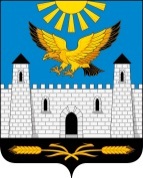                              РЕСПУБЛИКА                                                  ИНГУШЕТИЯГОРОДСКОЙ СОВЕТ ДЕПУТАТОВ МУНИЦИПАЛЬНОГО ОБРАЗОВАНИЯ ГОРОДСКОЙ ОКРУГ ГОРОД КАРАБУЛАКЭЛДАРХА ГIАЛА СОВЕТ        386231, РИ, г. Карабулак, ул. Джабагиева, 142, Здание городского Совета, тел.(ф):88734 44-48-47, e-mail: gorsovet-06@mail.ru                                                              РЕШЕНИЕ    №  12/4-4                                                                      "    28    "      декабря      2021 г."Об удовлетворении протестов прокурора на решения городского Совета депутатов муниципального образования "Городской округ город Карабулак" Рассмотрев протесты прокурора города Карабулак на решения городского Совета депутатов муниципального образования "Городской округ город Карабулак": от 9 апреля 2010 года N 12/4-1 "Об утверждении Положения "О муниципальной службе в муниципальном образовании "Городской округ город Карабулак" , от 26 февраля 2015 года N 2/3-2 "Об утверждении Положения о представлении гражданами, претендующими на замещение должностей муниципальной службы в муниципальном образовании "Городской округ город Карабулак", сведений о доходах, об имуществе и обязательствах имущественного характера, а также о представлении муниципальными служащими в муниципальном образовании "Городской округ город Карабулак", сведений о доходах, расходах, об имуществе и обязательствах имущественного характера",  от 26 февраля 2015 года N 2/4-2 "Об утверждении Положения о представлении гражданами, претендующими на замещение муниципальных должностей в муниципальном образовании "Городской округ город Карабулак", сведений о доходах, об имуществе и обязательствах имущественного характера, а также о представлении лицами, замещающими муниципальные должности в муниципальном образовании "Городской округ город Карабулак", сведений о доходах, расходах, об имуществе и обязательствах имущественного характера", городской Совет депутатов муниципального образования "Городской округ город Карабулак" решил:1. Удовлетворить протесты прокурора города Карабулак на решения городского Совета депутатов муниципального образования "Городской округ город Карабулак": от 9 апреля 2010 года N 12/4-1 "Об утверждении Положения "О муниципальной службе в муниципальном образовании "Городской округ город Карабулак" , от 26 февраля 2015 года N 2/3-2 "Об утверждении Положения о представлении гражданами, претендующими на замещение должностей муниципальной службы в муниципальном образовании "Городской округ город Карабулак", сведений о доходах, об имуществе и обязательствах имущественного характера, а также о представлении муниципальными служащими в муниципальном образовании "Городской округ город Карабулак", сведений о доходах, расходах, об имуществе и обязательствах имущественного характера",  от 26 февраля 2015 года N 2/4-2 "Об утверждении Положения о представлении гражданами, претендующими на замещение муниципальных должностей в муниципальном образовании "Городской округ город Карабулак", сведений о доходах, об имуществе и обязательствах имущественного характера, а также о представлении лицами, замещающими муниципальные должности в муниципальном образовании "Городской округ город Карабулак", сведений о доходах, расходах, об имуществе и обязательствах имущественного характера". 2. Настоящее решение вступает в силу со дня его подписания.Председатель городского Совета                                  депутатов муниципального образования                                                           "Городской округ город Карабулак"                                                   М.А.  Мартазанов 